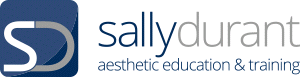 LEVEL 3 ANATOMY AND PHYSIOLOGY MODULE 3 THE SKELETAL SYSTEMASSESSMENT WORKBOOK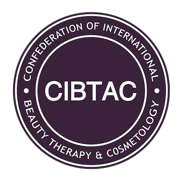 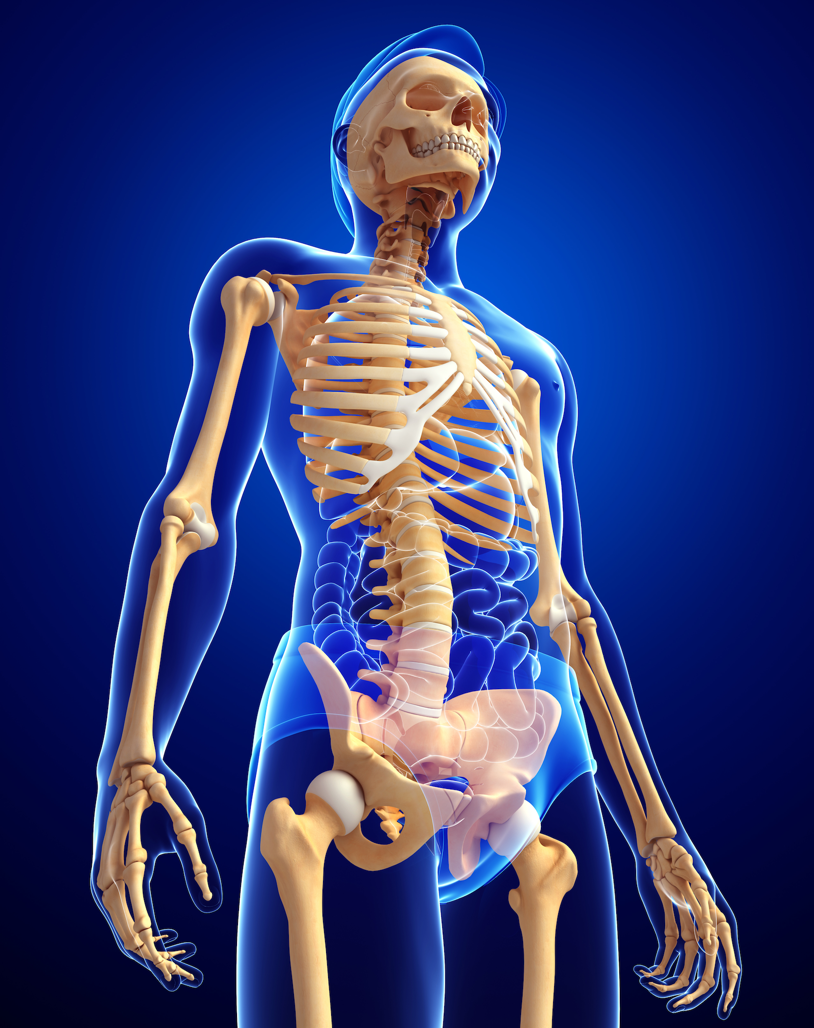 LEVEL 3 ANATOMY AND PHYSIOLOGYMODULE 3 THE SKELETAL SYSTEM ASSESSMENT WORKBOOKEnter your answers into the table below. The spacing will expand as you type.DELEGATE NAME CIBTAC REGISTRATION NUMBER     LEARNING OBJECTIVE  3.2 Explain the structure, function and growth of the skeletal system. LEARNING OBJECTIVE  3.2 Explain the structure, function and growth of the skeletal system. QUESTION L3 - A/P – M3/01In your own words, write an explanation of the structure of bone tissue.  Use the headings given below.QUESTION L3 - A/P – M3/01In your own words, write an explanation of the structure of bone tissue.  Use the headings given below.YOUR ANSWER The Nature of Bone as a Living Tissue The 4 Types of Bone CellsThe Structure of an OsteonCompact BoneCancellous BoneTUTOR COMMENTQUESTION L3 - A/P – M3/02In your own words, describe the 5 different types of bone and give examples of where they are found in the body.QUESTION L3 - A/P – M3/02In your own words, describe the 5 different types of bone and give examples of where they are found in the body.YOUR ANSWER Long BonesShort BonesFlat BonesIrregular BonesTUTOR COMMENTSLEARNING OBJECTIVE 3.3 Explain the types of joints and their range of movement. QUESTION - L3 - A/P – M3/03In your own words, describe the different types of joints in the body.  State clearly what type of movement they facilitate and give examples of where they can be found in the human body.YOUR ANSWERFixed JointsCartilaginous JointsSynovial Joints Hinge JointsPivot JointsGliding JointsSaddle Joints Condyloid jointsBall and Socket JointQUESTION – L3 – A/P – M3/04Use your notes, textbooks and internet sources, to research and write notes explaining the meaning of the following anatomical directional terms. You must use your own words wherever possible.QUESTION – L3 – A/P – M3/04Use your notes, textbooks and internet sources, to research and write notes explaining the meaning of the following anatomical directional terms. You must use your own words wherever possible.QUESTION L3 - A/P – M3/04MedialLateral IpsilateralContralateralSuperiorCaudal or InferiorAnterior or VentralPosterior or DorsalProximalDistalParietalVisceralLEARNING OBJECTIVE 3.5 Describe the main diseases and disorders of the skeletal systemLEARNING OBJECTIVE 3.5 Describe the main diseases and disorders of the skeletal systemQUESTION L3 – A/P - M3/05Using your notes, textbooks, internet sources and research, write notes to explain (in your own words) the causes and symptoms of the following diseases and disorders of the skeletal system.OsteoarthritisRheumatoid ArthritisGoutOsteoporosisStress FracturesYou have now completed the Level 3 Anatomy and Physiology Workbook for this Module.Check your work thoroughly and then email it in Word format to marking@sallydurant.com ONLY FOR COMPLETION BY A TUTOR Overall Pass       Y / NAreas of referral/action to be takenNew submission dateTutor NameSignatureDate work marked Date work returned 